顾晓琨公司职位：网易传媒内容品牌发展部副总经理参选类别：年度数字营销创新力人物人物简介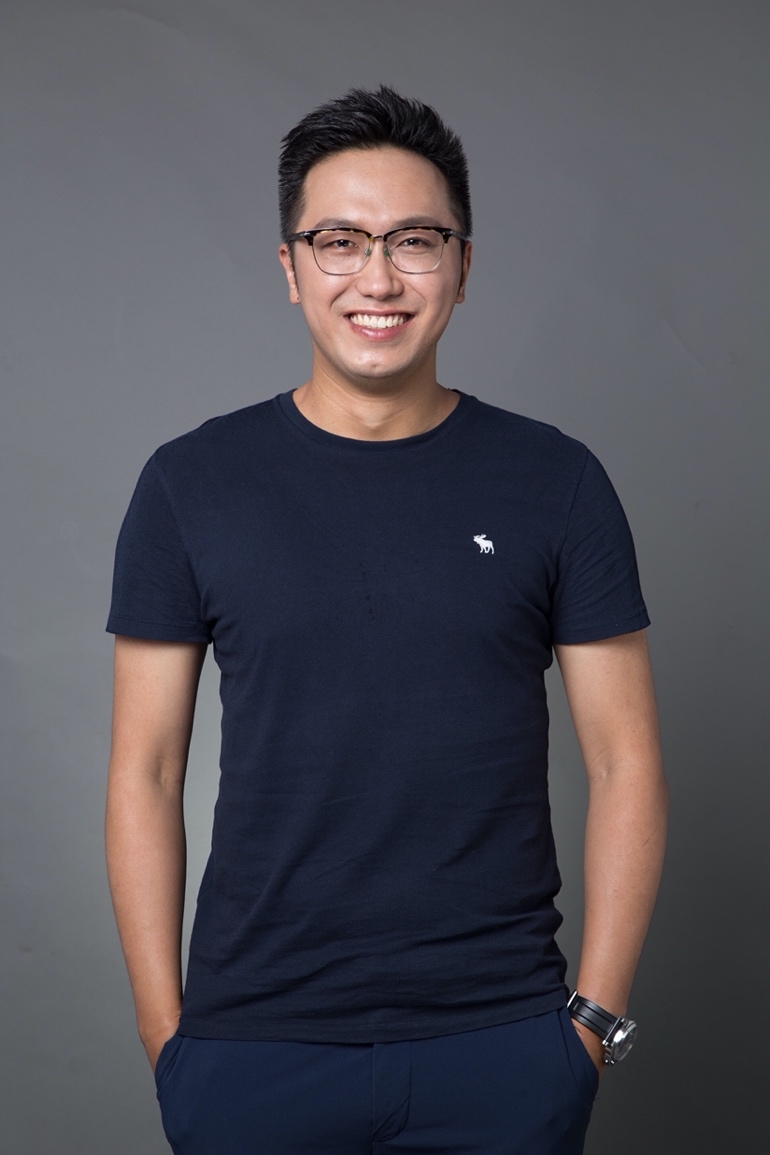 顾晓琨先生于2014年加入网易，现任网易传媒内容品牌发展部副总经理，曾先后参与并负责网易各频道大项目营销、移动产品营销、整合创新营销等开拓性工作；并为网易汽车、房产家居、健康、艺术、教育等垂直行业持续构建内容品牌及营销策略；现在全面负责网易传媒文创体系商业化及公司创新营销项目孵化的相关工作，自加入网易以来带领团队打造了“网易汽车创新工场”、“网易Live计划”、“网易内容生态”等诸多在行业中具有开拓性的营销模式，取得了客户的广泛认可并荣获行业诸多嘉奖。数字营销领域创新表现顾晓琨先生具有丰富的整合营销及行业头部客户服务经验，带领团队打造的创意厂牌Live计划、大型公益整合营销碧桂园百态中国行、疫情期间上线的蒙牛《我是医者》等项目先后斩获金投赏银奖、现代广告奖金奖、长城将年度整合营销奖等众多奖项。业界评价顾晓琨是行业里难得的兼具策略洞察，创意能力的互联网营销专家；有非常独到的创新与思辩力。从无到有，为网易文创搭建了完整有效的营销体系，并带领团队持续推进网易文创与态度营销的全面发展。——网易传媒副总裁李淼顾晓琨先生对内容品牌营销有丰富的实战经验和独到敏锐的营销理论洞见。在网易文创几年来的营销实践中，善于把握内容团队的创意逻辑和移动时代的用户偏好，结合客户的品牌营销需求，快速形成针对性的营销策略方案。在文创业务发展的多个关键阶段，不失时机的提出富有启发性的文创品牌营销宏观构想，实现了网易文创在用户快速增长的同时，商业成长方面的完美融合。帮助网易文创提早进入了“强势内容、强势IP”的立体营销阶段，有力支撑了网易文创“有文化、有意思、有态度”的品牌策略。——网易传媒文创事业部总经理刘晶顾晓琨是移动营销领域资深的策略和内容创意专家，为网易态度营销以及睿享生活圈的体系构建和行业推广做出了杰出的贡献，推动了网易文创商业化从0到1的突破和落地，并帮助网易实现了在汽车和房产领域的垂直深耕，他的前瞻思维和创新策划，为行业注入了新的能量，也为众多的品牌提供了如何将优质内容赋能品牌营销的新视角。——知名趋势营销专家，知萌咨询机构创始人兼CEO 肖明超